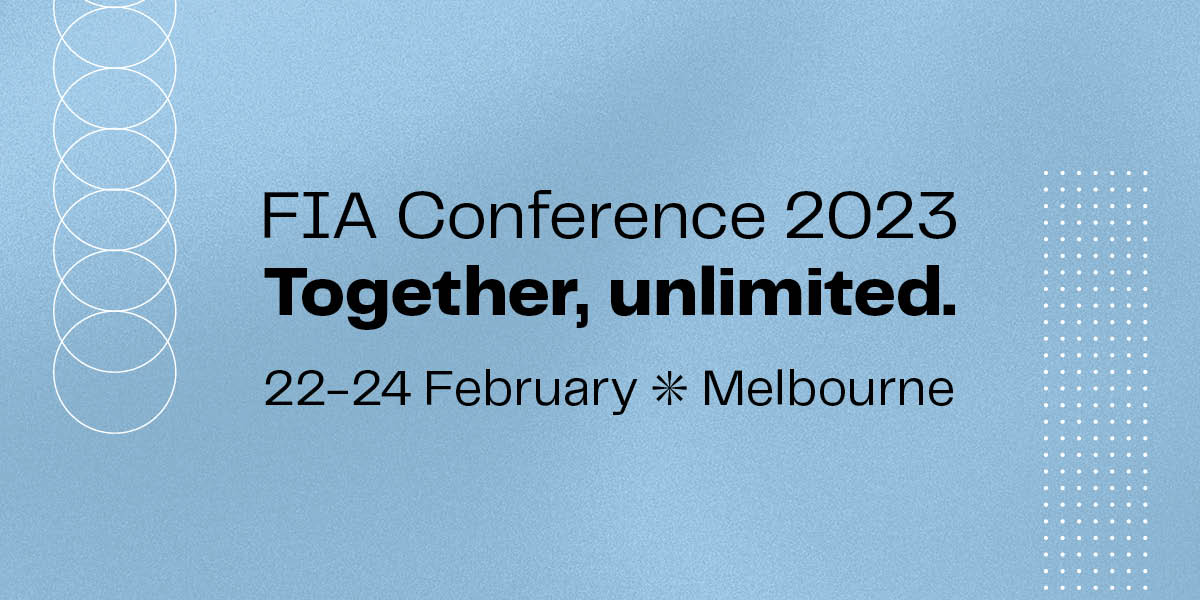 FIA Conference 2023Sponsor/Exhibitor Information FormDue: 9 December 2022Company: ________________________________________ Stand no: __________Exhibitor Name (if different from company name): ________________________________________________________________________________________________Contact details (not for publishing) Contact person: ______________________________________________________Phone: __________________________ Mobile: _____________________________Email:  ______________________________________________________________Contact details to be published on the website and conference appContact person (if applicable): __________________________________________Phone: ___________________ Email: _____________________________________Website:  ____________________________________________________________Stand details  Shell scheme (stand to include walling, carpet, power, lighting)   Space only / Custom Stand (carpet only)
* Please also complete the Custom Stand Confirmation Form – this will be available with the exhibition manual. Company profilePlease include a 200-word company profile to be published on the conference website and conference app as well as any social media handles you would like to promote.Email to: Lwallace@fia.org.au along with a high-res JPEG or EPS logo.Return to: Lindsay Wallace | Manager Event & SponsorshipEmail:  Lwallace@fia.org.auPhone: 02 9411 6644